الاسم واللقب: نجيّة حسين التهاميالجنسية: ليبيةالدرجة العلمية: دكتوراه في الأدب العربي الحديث من جامعة العلوم الإسلامية بنيلاي (usim)الدولة المقام بها الآن: ماليزيارقم الهاتف:00601162344472البريد الإلكتروني:nagwa.tuhami@yahoo.comموجز السيرة الذاتية: * أستاذ مساعد بالجامعة الإسلامية العالمية بماليزيا، ومحكّمة لمجلة التجديد، ومجلة الدراسات اللغوية والأدبية بالجامعة* تحصلت على ليسانس لغة عربية سنة 1990 * تحصلت على ماجستير في اللغة العربية سنة 2007* عضو هيئة تدريس بالجامعة الليبية في ليبيا من 2007- 2011* شاركت بالمؤتمر العالمي الثاني للعلوم الإسلامية بجامعة المدينة 2017* شاركت  بمؤتمر الوحي أساس الحضارة بجامعة العلوم الإسلامية في 2012.*شاركت بالمؤتمر الدولي (العلوم الإنسانية والثقافة في عصر العولمة، مستقبلها وتحدياتها وإسهاماتها) بجامعة مولانا مالك إبراهيم باندونيسيا عام 2011.* شاركت  بمؤتمر (فن السيرة الذاتية في الرواية العربية) بجامعة طنطا بجمهورية مصر في 2010 .* شاركت بمؤتمر (التراث النبوي الثاني بجامعة العلوم الإسلامية بماليزيا 2010 .   Swan201.* تحصلت على شهادة المدرب المحترف 2014  * لديها بحوث منشورة، ومقالات على الصعيد المحلي في مجلة الجليس. *لها كتابات متنوعة في بعض الجرائد الليبية.*شاركت بعدة مساهمات نثرية وشعرية في أمسيات شعرية.*تحصلت على الترتيب الثاني في مسابقة الشعر والالقاء بجامعة الملايو  um عام 2016  *عضو في موسوعة أدبية تعنى بأعلام ليبيين لها كتاب (علي الديب شاعرا وكاتبا وخطيبا) ، من مطبوعات الجامعة الليبيةلها كتاب مشترك مع آخرين (الابداع في الشعر الليبي المعاصر، دراسات تحليلية نقدية) أشرفت على إصداره جامعة العلوم الاسلامية بماليزيا عام 2016*لها بحث بعنوان جماليات التشطير في شعر علي الديب، في مجلة التربية والتعليم، مجلة علمية محكمة تصدر عن كلية التربية بجامعة الموصل، العراق ع1، 2012* لها بحث بعنوان أسلوب الالتفات في شعر حسن السوسي في مجلة الرواق. السنة الأولى، ع2، 2015 * مقاربة سيميائية لقصيدة امرأة فوق العادة، مجلة الدراسات اللغوية والأدبية (الجامعة العالمية الاسلامية) تحت النشر* لها مجموعة قصص قصيرة تحت الطبع.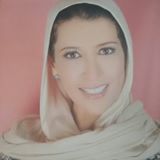 